Gamma Beta Newsletter                  The Delta Kappa Gamma Society International	November 2023Gamma Beta Member NewsGamma Beta April Meeting Highlights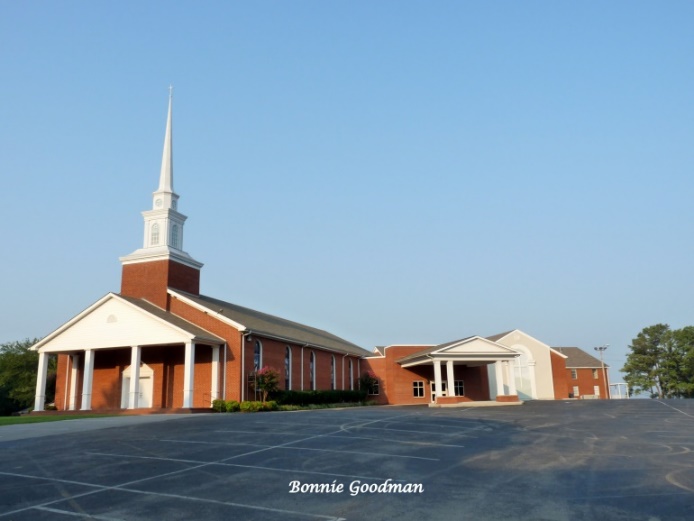 Gamma Beta met together at West Hartselle Baptist Church on October 5th.Members present were Corkey Vann, Brenda Berryman, Carolyn Ellinger, Ginger Richey, Sherri Peck, Jeanne Ellen Stroh, Dottie Donahue, Lane Hampton and Wanda Duncan.Jeanne Ellen Stroh gave the devotional.Minutes were read and approved from April’s meeting.The treasurer’s report was given and approved.The 2023-2024 budget was approved.The yearbooks were distributed.A salad supper and fellowship were enjoyed by the members.Alabama StateAlabama State Project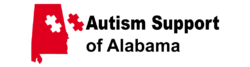 Our MissionTo improve services for individuals with Autism Spectrum Disorders and their families through education and advocacy.Our VisionTo have every individual with autism be understood, be accepted and supported in all community spaces. ConstituencyIndividuals with Autism Spectrum Disorders and their families BeliefsEvery individual has inherent worth and dignityInclusion in the community is preferred over exclusionOptions and opportunities should be available for every personServices should focus on the family and the individualsAccessible, individualized, comprehensive services should be availableServices should strive to be a model of excellence and incorporate validated innovationsConsumers should expect and receive effective advocacy and leadershipConsumers deserve to receive current information on diverse therapeutic optionsIntroducing Alabama State’s New First Vice President 2023-2025 Biennium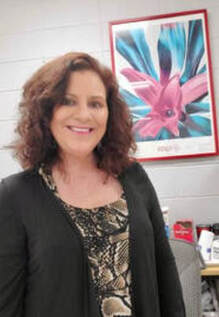 Dawn PettitDelta (VI)Dpettit3@yahoo.com
Dawn Pettit is a Spanish teacher at Monroe County High School in Monroeville and is a member of Delta Chapter, District VI. She has served locally as Chapter President and Chairman of the Grant in Aid Committee. At the state level, she has served as Chairman of the Achievement Award committee, District VI Director, and is currently the Alabama State Second Vice President. Dawn enjoys being actively involved in DKG. She has attended state and international conferences, numerous fall boards, leadership days, and Beta State Leadership Seminar. She has enjoyed her different leadership roles within DKG and is looking forward to the next step of her Delta Kappa Gamma journey.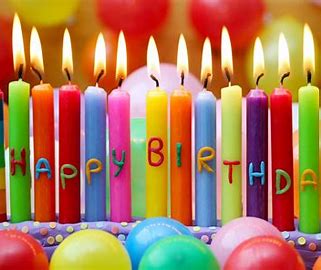 November8th Sherrie Peck27th Carolyn EllingerDecember15th Nickie TaylorNovember MeetingNovember 2, 20234:30 PMThursday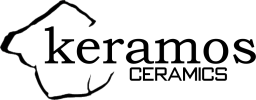 Keramos Ceramics110 Sparkman Street Hartselle, AL 35640Devotion:  Carolyn EllingerBusiness:Gamma Beta Scholarship Committee UpdatesProgram:  Ceramics-members will pick out what piece they would like to complete.NO REFRESHMENTS WILL BE SERVEDRSVP TO LANE HAMPTON BY OCTOBER 30TH IF YOU PLAN ON ATTENDING THIS EVENT.Lane HamptonLhampton11@aol.comCell: 256-318-3660Gamma Beta WebsiteSend photos and information to Debby at dmcrow56@gmail.com.http://gammabetachapter.weebly.com/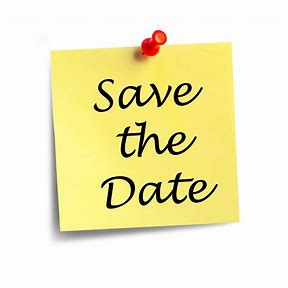 2023-2024 Chapter Meeting DatesNovember 2 - Keramos CeramicsDecember 2 - Brunch and new member initiation at Debby Crowell's homeFeb. 1 – Meet with Mu at Turner-Surles Community Center – Speaker will be Peggy Allen TownsMarch 7 – Alabama State President Ann Jones and District 1 Director Tamra Counts will visit Gamma Beta and Mu at Central Baptist in DecaturApril 4 - Athens State University tour of McCandless Music Hall and Founders Day program